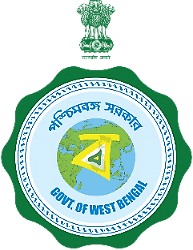 Government of West BengalIrrigation & Waterways DirectorateOffice of the Sub-Divisional Officer, Kangsabati Canals Sub-Division No. XXIGhoradhara, PO+Dist.:Jhargram::PIN-721507.								Email:  sdokcsd21@gmail.com___________________________________________________________________________________________________________________Memo No: -  198-XXI/T/24                                                                                        Dated:- 20.06.2024NOTICE INVITING TENDER(For works of estimated cost up to Rs 5.00 lakh)NOTICE INVITING TENDER NO - WBIW/SDO/KCSD-XXI/NIT-01/2024-251. Separate sealed Tenders in printed forms are hereby invited by The Sub-Divisional Officer, Kangsabati Canals Sub-Division XXI on behalf of the Governor of the State of West Bengal for the works as per list attached herewith, from the eligible bonafide, reliable resourceful contractors having sufficient experiences in execution of similar type of works.2. Separate tender should be submitted for each work, as per attached list, in sealed cover super scribing the name of the work on the envelope and addressed to The Sub-Divisional Officer, Kangsabati Canals Sub-Division XXI, Jhargram. Submission of tender by post or email is not allowed.Details of Work:-AS PER LIST ATTACHED WITH THISNIT3. Time Schedule for Tender procedure: -N.B:- Under any unavoidable circumstances the above mentioned dates can be rescheduled by the tender inviting authority without showing any explanation to intending tenderers.4.  The Tender documents shall consist of the followings and other relevant particulars may be seen by the intending Tenders or by their duly authorized representatives during office hours between 11.00 AM and 4 PM on every working day, till the last date of issue of the Tender Forms in the office of the undersigned: -a)Notice Inviting Tender. b) W.B.F. No. 2911 c) Price Schedule i.e BOQ# Kindly note that details will be available in the of the office of the undersigned on any working day in between 11-00 AM and 4-00 PM.ELIGIBILITY CRITERIA OF THE TENDERER PARTICIPATING IN THE TENDERS INCLUDING SOME TERMS AND CONDITONS5. Eligibility for participation Bonafide outside Contractors, Registered Engineers Cooperative Societies, Consortiums and Partnership Firms registered with the State Government and contractors of equivalent Grade / Class registered with Central Government / MES / Railways for execution of civil works are eligible to participate. Joint venture firms are not eligible to participate. (In case of consortiums, maximum number of constituents shall be restricted to 5 (Five) and each constituent must have at least some credential towards contracting business. Individual constituent of a consortium cannot be another consortium.) 6.Additional Performance Security: In terms of memorandum No. - 09 - W / 2017-18 dated 20thJuly 2017 of Irrigation & Waterways Department, The “Additional Performance Security” shall be obtained from the successful L1 bidder, if the accepted bid value is below 20% of tender BOQ or below by more than 20% of the tender BOQ. This Additional Performance Security shall be equal to 10% of the tendered amount i.e. 10% of the L1 bid price.The Additional Performance Security shall have to be submitted by the selected L1 bidder after issuance of Letter of Acceptance / Letter of Invitation (LoA/LoI) within seven working days and before issuance of Award of Contract (AoC) in the form of “Bank Guarantee” of any Scheduled Bank approved by RBI, payable at Kolkata or / in West Bengal, as per specimen format Form-6. If the bidder fails to submit the said value of BG as Additional Performance Security within the seven working days, he may pray for extension of BG submission date within the prescribed 7 days period by another seven days with reasons to be recorded in writing (which is 14 working days from date of issuance of LoA). Else, its/their Earnest Money Deposit (EMD) will be forfeited without any prejudice by the Tender inviting authority and the defaulting bidder also debarred from further participation in all future I&WD tenders for a period of one year for committing the offence on the first occasion and for a period of two years for recurrence of the same offence.The said Bank Guarantee (BG) shall have to be valid up till the end of the contract/Agreement period including extended time period till 100% physical completion of work in all respects and shall be renewed within validity period accordingly if required. The said Bank Guarantee shall remain in custody of the DDO & Executive Engineer in-charge of the work, which shall be returned to the bidder/contractor after successful physical completion of the work as per contract. If the bidder fails to complete the work successfully, this Additional Performance Security shall be forfeited at any time during the pendency of the contract period after serving proper notice to the contractor/bidder agency. Necessary provisions regarding deduction of security deposit from progressive bills of the contractor in respect of the tendered work shall be governed as per relevant clauses of the tender contract/Agreement which will in no way be affected / altered due to this Additional Performance Security. As per Dept. Memo no.- 306-IB/IW-14011(34)/1/2018-JS(IW),dated: 06.08.2018, the entire Security Deposit or the Performance Security may be released after physical and financial completion of the project but before expiry of the security period or defect liability period against receipt of equivalent amount of bank guarantee of approved bank of RBI which should remain valid till the expiry of the defect liability period. 7.Participation in more than one work:Any contractor can submit tenders for a maximum of 50% of the total number of works (rounded up to next higher integer) published in any particular NIT, depending on his credential and financial capability.8. Application for purchase of Tender forms: -Intending tenderer should apply for tender papers in their respective ’Letter Heads’ enclosing self-attested copies of the following documents, originals of which and other documents like Registered Partnership (for partnership firms) etc. are to be produced on demand, as well as during interview (if any).i) GSTIN Registration Certificate, P.T. (Professional Tax) Clearance Certificate and PAN, Trade License valid at least up to the date of opening of Tenders should be considered.ii) Completion certificate / Payment certificate(s) for one single similar work worth at least 30% of the value of work for which tender paper is desired, executed within last 5(five) years (to be determined from the actual year of completion, considering current financial year as Year I.iii) Declaration by the applicant to the effect that there is no other application for tender paper for work in this NIT in which he/she/they has/have common interest.iv) Intending tenderer should have sufficient experience in carriage contract and have to execute with vehicle having valid carriage order permit.	N.B.:But if tender forms are issued to the tenderer in absence of the said certificates or receipt under any special circumstances their tender must be accompanied by such certificates or receipt failing which the tenders shall be rejected. Failure to produce any of the above documents may be considered good and sufficient reason for non- issuance of tender paper.9. Earnest money, amounting to 2% of amount put to tender in the form of D.C.R. as per Govt. Rule in force, shall have to be submitted along with tenders in sealed cover by the contractor. Contractor having fixed security deposit in respects of the financial limit of contract need not submit earnest money, but shall have to produce original relevant document in support to same to the competent authority of I & WD.	As per Memo. No. 108-IB/IW/O/IB-Misc-38/201(Part) dated 16.11.2011 of Deputy Secretary to the Govt. of West Bengal, I&W.D,the original copies of the Demand Draft/Banker’s Cheque/Deposit at Call Receipts (DCR), towards Earnest Money Deposit (EMD) in favour ofExecutive Engineer, Kangsabati Canals Division No Vissued from any of the following ScheduleBanks Payable at Jhargram, should be dropped with the tender.EMD issued from any bankother than the schedule banks will liable to rejection of the Tender.Scheduled Banks in India (Public Sector):1)State Bank of India 2)State Bank of Bikaner and Jaipur3)State Bank of Hyderabad 4)State Bank of Indore5) State Bank of Mysore 6)State Bank of Saurashtra7) State Bank of Travancore 8)Andhra Bank 9)Allahabad Bank10) Bank of Baroda11) Bank of India12) Bank of Maharashtra13)Canara Bank14) Central Bank of India 15)Corporation Bank 16)Dena Bank 17)Indian Overseas Bank 18)Indian Bank 19)Oriental Bank of Commerce 20)Punjab National Bank 21)Punjab and Sind Bank 22)Syndicate Bank 23)Union Bank of India 24)United Bank of India25) UCO Bank26)Vijaya Bank.Scheduled Banks in India (Private Sector): ING Vysya Bank Ltd 2)Axis Bank Ltd 3)Induslnd Bank Ltd 4)ICICI Bank Ltd 5)South Indian Bank 6)HDFC Bank Ltd 7) Centurion Bank Ltd 8) Bank of Punjab Ltd 9)IDBI Bank Ltd. 10.Acceptance of Tender: - In terms ofNOTIFICATION No. 01/IW dated 19/07/2012 of Secretary to the Govt. of West Bengal, acceptance of the tender will rest with the Competent Authority who does not bind himself to accept the lowest tender and reserves the right to reject in any or all the tenders received and to distribute work between two or more than two Tenderers without assigning any reason thereof.11. Conditioned tender or tenders, which do not fulfil any of the above condition or are incomplete in any respect, are liable to summary rejection. Canvassing in connection with the tenders is strictly prohibited and the tenders submitted by the contractors whoresort to canvassing will be liable to rejection.12. In the following cases a tender may be declared informal and unacceptable.Correction, alterations, addition etc. if not attested by the Tenderers.i) Earnest Money in for form of N.S.C. / Government Security etc. not held by the Tenderers and not properly pledged. ii) Earnest Money in the form of T.R Challan, D.C.R./ Demand Draft, etc. which are short deposited / or not deposited in favour of the Executive Engineer, Kangsabati Canals Division No-V, Jhargram. If the Tender Form is not properly filled in respect of the general description of the work, Estimated Cost, Rate of the deduction of Security Deposit etc. and other pages as are required to be filled in. If the specified pages of the Tender Document are not signed by the tendererer& if the Tender is not submitted in a cover properly sealed in and the name of the work is not indicated on the cover.13.As per G.O.No. l627(8)/IA dated 26th November 2001 of Irrigation & Waterways Department , Government of West Bengal , Clause 25 of Tender Form No. 2911 stands deleted in respect of contract of value less than Rs. 100.00 lakh.14.Normally, Tender Paper for not more than one work in any one NIT will be issued to an applicant, who may indicate the Sl. Nos. of the work in the order of priority. However, depending on response to various serials in the N.I.T., Tender Paper Issuing Authority may issue Tender Paper for any serial even though it may not be preferred by the applicant.15. Before tendering the intending tenderers should thoroughly acquaint himself with the proposed work and take into consideration the difficulty likely to be involved, in the execution of work, communication facilities, climatic condition, nature of soil, availability of local labour and materials, rates prevailing in the locality and all other relevant factors should be taken into consideration before quoting rates as no claim whatsoever will entertained on any of these accounts afterwards. 16. The tenderers are requested to be present at the time of opening of the tender and they shall be permitted if they so desire to put their initials on the tender of their competitors at the time of the tender are opened and read out by the officer concerned. 17.Any suppression/misrepresentation of fact will automatically debar the applicant forparticipating in any Tender under the Division/Circle for at least 3(Three) years from the date ofdetection, in addition to such other penal action as the Government may deem proper.18. In case supply and / or carriage the intending tenderer should note that no allowance shall be made for wastage of materials in transit and or in restacking at a different place except in cases where such wastage is due to reasons beyond the control of the Contractor. 19. The contractor(s) will remain liable for complying with the contract labour (Regulation & Abolition) Act, 1970 and W.B. contract Labour (Regulation & Abolition) Rules, 1972.20.  Any letter or instrument submitted separately in modification of tender will not be entertained in any case.21. Successful tenderer shall have to furnish duplicate / triplicate copy of tender duly signed by him / them within seven days from the date of issue of information of the acceptance of his/their tender, failing which his/their tender(s) are liable to be rejected and earnest money may stand forfeited to Govt. 22. This notice, schedule of items of works, Additional terms & conditions if any, and general specification of works with mode of measurement as per printed schedule of rates of Kangsabati Circle will be the part of the contract document. 23.Documents submitted along with the application should invariably be in the name of theapplicant firm/ Individuals. In terms of Memo. No. 185/JS(W)/IA-11C-9(75)/09 dated 09.06.09 ofthe Secretary to the Govt. of West Bengal , I&W.D, Joint venture of Firms constituted and dulyregistered with the appropriate authority will be considered for issuance of Tender Papers.24.The payment of R/A as well as Final Bill for any work will be made according to the availability of fund and no claim to delay in payment will be entertained.            Sd/-(R Chakraborty)Sub-Divisional OfficerKangsabati Canals Sub-Division No.-XXIJhargram.Memo No: - 198-XXI/T/1(10)/24                                                                               Dated:-20.06.2024Copy submitted/forwarded for information & wide circulation to:-The Superintending Engineer, Kangsabati Circle- II, Khas Jungle, Abas, Midnapore, Paschim Medinipur.The Executive Engineer, Kangsabati Canals Division No. V, Jhargram, with reference to your Memo No: 377; dt: 14.06.2024.The Executive Engineer, Jhargram Flood Management & Planning Division, Jhargram.The Sub-Divisional Officer, Kangsabati Canals Sub-Div.No.XIII./ XIX./ Silabati Sub-Division.The District Information & Cultural Officer, Jhargram, -with request to wall up the NIT in his office for wide circulation.The Divisional Accountant/Estimator, Kangsabati Canals Division No V, Jhargram.Office Notice Board.                                                                                                                   Sd/-( R Chakraborty)								      Sub-Divisional OfficerKangsabati Canals Sub-Division No.-XXIJhargram.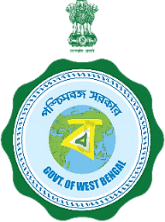 Government of West BengalIrrigation & Waterways DirectorateOffice of the Sub-Divisional Officer, Kangsabati Canals Sub-Division No. XXIGhoradhara, PO+Dist.:Jhargram::PIN-721507.								Email:sdokcsd21@gmail.com____________________________________________________________________________________________________________________LIST OF WORKRef: - NIT No: WBIW/SDO/KCSD/NIT-01/2024-25 communicated via Memo No.: 198-XXI/T/24,          Dtd: 20.06.2024(*) Consortium & Joint Venture are not permitted to bid in this tender.						               Sd/-(R Chakraborty)							Sub-Divisional Officer							Kangsabati Canals Sub-Division No.-XXI							Jhargram.iLast Date & Time for application (Application must be supported with all relevant papers and credentials i.e. PAN, GSTIN Registration, Trade license, workcredentials etc.)01.07.2024Upto 13.00 HrsiiLast Date & Time for issue of authenticated Tender papers.04.07.2024Upto 16.00 HrsiiiLast Date & Time for dropping Tender paper.08.07.2024Upto 14.00 HrsivDate & Time of opening of Tenders.08.07.2024Upto 15.00 HrsSl.NoName of WorkEstimated Cost Put to Tender(Rs.)Earnest Money Deposit(Rs.)Cost of Tender Paper( Rs.)Source of FundTime for Completion of WorkEligibility of Contractor (*)1Annual Maintenance of Large block of Kangsabati Colony by Cutting and clearing jungles  at Ghoradhara of  K.C. Sub -Division No.XXI , Ghoradhara, Jhargram under  K.C.Division No.V, Jhargram for the year 2024-25.93,201.001864.00NILNP365 daysBonafide outsiders having credential of execution of similar nature of work of value 40% of the amount put to tender within the last 5 years.